DRAFT PROGRAMME OF ACTIVITIES  Saturday 30th January, 2016  Sunday 31st January, 2016Monday 1st February, 2016Tuesday 2nd  February, 2016: CANTO BROADBAND INFRASTRUCTURE INVENTORY AND PUBLIC AWARENESS PROJECT (BIIPAC) WORKSHOPDay 1: Wednesday 3rd February 2016
BIIPAC COMPONENT 4: Public Policy Recommendations For The Design Of National Broadband Strategies Facilitators: Claire Downes Haynes & Yacine Khelledi Day 2: Thursday 4th February 2016
BIIPAC: Next Steps towards Implementation of BIIPAC Report RecommendationsFacilitators: Claire Downes Haynes & Yacine Khelledi 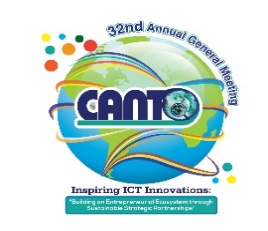 32nd Annual General Meeting 31st January – 2nd February 2016BIIPAC Component 4 Workshop3rd – 4th February 2016Marriott HotelPort-au-Prince, Haiti Co-hosted by: DIGICEL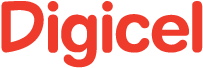 TimeEventLocationCANTO SECRETARIAT Kowosol1:00 pm  – 5:00 pm REGISTRATIONFoyer 29:00 am – 5:00 pm129th Board of Directors Meeting Bwa Kayiman 7:00 pm – 9:00 pmHosting of Directors by Digicel HaitiTimeEvent9:00 am – 4:00 pmREGISTRATIONFoyer 25:00 pm – 5:45 pmMedia Conference Ayizan 36:00 pm – 7:00 pmOpening CeremonyMaster of Ceremonies: Elon Parkinson, Digicel, Jamaica Flag ShowOpening Prayer National Anthem CANTO Song   Opening Remarks: Mrs. Teresa Wankin, Secretary General Ag., CANTOChairman's Remarks: Mr. Julian Wilkins, Chairman, CANTO Board of Directors Address: Mr. Jean Marie Guillaume, General Director, CONATELAddress: Mr. Gerard Laborde, Head of Corporate Affairs, Digicel HaitiFeature Address: Honorable Minister Jacques Rousseau, Minister of Public Works, Transport & CommunicationCultural Performance Vote of Thanks: Ms. Rochelle Cameron, Director, CANTO Board Group Photo SessionAyizan 17:00 pm  - 9:00 pmCOCKTAIL RECEPTION & EXHIBITION VIEWINGSponsored By: Digicel, HaitiAyizan TerraceTimeEventLocation8:00 am – 10:00 amRegulations and Emerging Technologies Committee MeetingAyizan 39:30 am – 10:30 amTechnology Trends Committee Meeting Ayizan 110:30 am – 12:30 pmDisaster Recovery Planning Committee MeetingAyizan 38:00 am – 10:00 amMarketing and Communications Committee MeetingAyizan 29:30 am – 10:30 amHuman Resource Committee MeetingBwa Kayiman10:30 am – 12:30 pmCorporate Social Responsibility Committee MeetingAyizan 28:00 am – 9:30 am Vendor/Supplier Committee Meeting Ayizan 111:00 am – 12:00 noonFinancial Advisory Committee MeetingBwa Kayiman1:00 pm – 2:00 pmLUNCH Ayizan 13:00 pm – 5:00 pmPresentation of Committee Chairs Report to the Board.Bwa Kayiman9:00 am – 4:00 pm EXHIBITION VIEWING6:45 pm Monday Night Dinner Sponsored By DIGICEL HAITILa Sirene PergolaTimeEventLocation9:00 am – 12:00 PMThe Paradigm Shift – Positioning the Caribbean Telecom LandscapeChair: Leon Williams, CANTO Vice-ChairAyizan 1Connecting the Dots: Finance and Operations in Telecoms Don van Splunteren, Neptuno Networks Regional Opportunity to participate in Hack Summit Virtual Hackathon, E.Jay Saunders, DSSCybersecurity & the Internet of Things, Shernon Osepa, Internet SocietyAyitic - Internet for Development in Haiti – Kevon Swift, LACNIC IANA Stewardship Transition, and Regional Strategy Projects, Albert Daniels, ICANN CANTO-ECLAC Project on Disaster Risk Management in the Caribbean Telecoms Sector, Robert Williams, ECLAC12:00 pm -1:00pmLUNCHAyizan 2&31:00 pm – 1:10 pmAnnual General Meeting Proceedings 32nd    Annual General Meeting Opening
Mr. Julian Wilkins, CANTO Chairman                                                                                                                                                             Ayizan 11:10 pm – 1:15 pmConfirmation of Minutes of the 31st   AGM1:15 pm – 1:25 pmMatters Arising from the 31st  AGM Minutes1:25 pm – 1:50 pmPresentation of Committee ReportsDisaster Recovery Planning  – Ms. Heather Wallen-BryanFinancial Advisory – Mr. Denelle RichardsMarketing and Communications – Mr. Joseph SamuelHuman Resources  - Mr. Linus Rogers  Regulations and Emerging Technologies – Ms. Melesia Sutherland Corporate Social Responsibility – Mrs. Teresa Wankin  Vendors/Suppliers Committee Meeting- Mr. Benny Grogan Technology Trends Committee - 1:50 pm – 2:00 pmSecretariat Report 2015Mrs. Teresa Wankin, Ag. Secretary General, CANTO2:00 pm – 2:10pmPresentation of CANTO IDB Broadband Infrastructure Inventory and Public Awareness in the Caribbean (BIIPAC) Project Ms. Ayanna Samuels, BIIPAC Regional Coordinator2:10 pm – 2:40 pmCoffee BreakFoyer 12:40 pm – 2:55 pmChairman’s Report 2015Mr. Julian Wilkins, CANTO Chairman2:55 pm – 3:15 pmReview of BylawsMr. Charles Carter, CANTO Director3:15 pm – 3: 25 pmPresentation of Audited Financial Statements for the year ended 2014/2015:Mrs. Helma EtnelTreasurer, Board of Directors 3:25 pm – 3:35 pmResolution to Adopt the Audited Financial Statements for the year ended 2014/2015Mr. Jimmy Rodrigues, Finance and Administration Manager, CANTO3: 35 pm – 3:45 pmResolution to Appoint Auditors 2015/2016Mrs. Helma EtnelTreasurer, Board of Directors3:45 pm – 4:00 pm Presentation of the 2015/2016 BudgetMrs. Helma Etnel,Treasurer, Board of Directors4:00 pm – 4:15 pmTell us What you Think   – Completion of Evaluation 4:15 pm – 4:45 pm Election of Officers – Mr. Linus Rogers 4:45 pm – 5:00 pmPresentation of Directors and Close of AGM Proceedings9:00 am – 4:45 pmEXHIBITION VIEWING 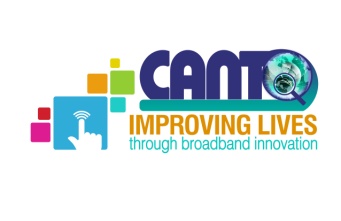 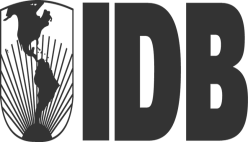 TimeEventLocation9:00 am – 9:30 amWorkshop OpeningProject OverviewSummary and Outputs from  Components 1- 4Ayizan 19:30:00 – 12:00 pmReview and Discussion of Component 4 Tranche A’s Findings – Claire Downes-Haynes12:00 pm – 1:00 pmLUNCHAyizan 21:00 pm – 4:10 pmReview and Discussion of Component 4 Tranche B’s Findings – Yacine Khelladi4:10 pm – 4:20 pmCoffee Break4:20pm – 5:05 pmDiscussion of outstanding critical issues – Ayanna SamuelsTimeEventLocation9:00 am – 12:00 amReview of Key Recommendations emanating from BIIPAC Study across all 4 Components for all 8 beneficiary countries.  Ayizan 112:00 pm – 1:00 pmLUNCHAyizan 21:10 pm – 4:10 pmDiscussion of Next Steps towards implementation of report recommendations incorporating all involved stakeholders4:10 pm – 4:20 pmCoffee Break4:20pm – 5:05 pmSummary of and Agreement on Road Map for Future Work